I UNDERSTAND PERSONAL SPACERead each statement and decide if the person is too close or just right in each situation.  Place a check mark in the correct column.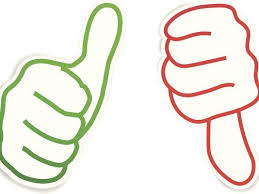 Jeremy stands about one arms-length away from the teacher he is talking to.Chloe waves to a new neighbor who just moved in across the street.Bailey hugs someone she just met.Matt wants to talk to someone who’s already talking to someone else so he waits nearby.Corey touches his teacher’s face to get her attention.Jacob needs a book so he moves a girl who is standing in front of the bookshelf.Jasmine taps a boy’s shoulder to ask him what time it is.Allie needs the red marker so she takes it out of her classmate’s hand.Evan wants to sit next to his friend but it’s crowded in the cafeteria so he squeezes in beside him on the bench.Tonya leans across another person to talk to her friend in the library. 